ДЕНЬ КОСМОНАВТИКИПраздник-играЦель: развитие знаний детей о космосе, известных космонавтах и первооткрывателях космоса. 

Задачи:   познакомить с историей праздника «День космонавтики»,   развивать у детей любознательность, мышление, речь, память, внимание,   воспитывать дисциплинированность, любознательность, гордость за свою страну,   обучать активности, коллективизму.

Оборудование:
Презентация «12 апреля», 3 конверта, 3 набора разрезанной на части ракеты, 3 рисунка «Скафандр», 3 маркера, 3 ручки, 3 схемы «Солнечная система», 3 кроссворда, 3 листа белой бумагиСлайд 1Друзья! Сегодня нас ждёт путешествие в космос. Но сначала послушайте эпиграф к нашему празднику-игре.(Под музыку «Трава у дома»)
- Летя сквозь звёздные метели
Из века в век в бездонной мгле,
Земля качала в колыбели
Сынов, рождённых на Земле.
- Но от восторга цепенея,
Перед небесной красотой,
Землянин жил большой мечтою –
Однажды породниться с ней.
- Рождён бескрылым человек,
Но как шагнул размахом мысли,
Что путь свой в 21 век
Никак без космоса не мыслит!Слайд 2Ребята, вы знаете, какой праздник  отмечает вся наша страна 12 апреля? (День космонавтики). Сегодня мы поговорим о том, как люди стали осваивать космическое пространство, и почему именно 12 апреля мы отмечаем День космонавтики. 
Слайд 3
С давних времен загадочный мир планет и звезд притягивал к себе внимание людей, манил их своей таинственностью и красотой. Слайд 4
Раньше, давным-давно, когда люди только начинали узнавать Землю, они представляли ее перевернутой чашей, которая покоится на трех гигантских слонах, важно стоящих на панцире огромной черепахи. Эта чудо-черепаха плавает в море-океане, а весь мир накрыт хрустальным куполом неба с множеством сверкающих звезд. Таинственный блеск звезд и бездонная глубина неба всегда манили к себе людей. Они давно пытались покорить небо. Знаете ли вы легенду о Дедале и его сыне Икаре? Слайд  5Икар со своим отцом жил на острове, который принадлежал очень жестокому царю, от него нельзя было убежать ни по суше, ни по морю, единственный путь спасения - небо. Но как?  Дедал придумал очень интересное и удобное приспособление - крылья. Он собрал перья птиц и скрепил их воском. Отец и сын прикрепили крылья к спине и взлетели в небо. Перед полетом Дедал предупредил сына о том, что нельзя высоко взлетать в небо, так как солнце растопит воск, которым скреплены крылья. Перья разлетятся, и он погибнет. Но Икар был настолько заворожен зрелищем, что забыл о наставлениях отца и взлетел слишком высоко. Солнце растопило воск, перья разлетелись, и Икар с огромной высоты упал в море. Такая вот грустная история.Слайд 6С тех пор прошло несколько тысяч лет. Следующим шагом было изготовление шара с корзиной для пассажиров. Потом был создан дирижабль, а затем самолет. Но люди не остановились на достигнутом. Их манил космос.Слайд 7Прежде чем человек полетел в космос, там побывали животные.  Первой в космос отправилась  собака Лайка.На экране вы видите Лайку с главным конструктором космических кораблей Королевым Сергеем Павловичем. В то время люди ещё очень мало знали о космосе, а космические аппараты ещё не умели возвращать с орбиты. Поэтому Лайка навсегда осталась в космическом пространстве. (V- Слайд 7) Через 3 года после неудачного  полета собаки Лайки, в космос отправляются уже две собаки – Белка и Стрелка. В космосе они пробыли  всего один день и  удачно приземлились на Землю.(V- Слайд 7) Кроме России космосом интересовались так же и американцы. Они так же использовали животных для испытания новой ракетной техники. Первой в Америке в космос полетела обезьянка (Альберт, Йорик)).Слайд 8И вот 55 лет назад с космодрома Байконур…Слайд 9…в весенний день 12 апреля 1961 года стартовал космический корабль – спутник «Восток» с первым космонавтом. Как его имя? (V- Слайд 9) Правильно! Юрий Алексеевич Гагарин. Космонавт - такого слова не было среди многих, многих тысяч слов. Привез его на Землю с неба летчик Юрий Алексеевич Гагарин. Свершилось! Сбылась вековая мечта человечества. Впервые житель планеты «Земля» устремился к звездам. Впервые человек в космосе. Слайд 10Юрий Алексеевич Гагарин сделал полный оборот вокруг планеты за 108 минут, и в тот же день благополучно возвратился на Землю. Этот полет открыл новую эру – эру полетов человечества в космическое пространство.Скажите, а кто из вас не мечтал стать настоящим космонавтом? Полететь на Луну, Марс и другие планеты? К такому полёту надо готовиться серьёзно! А начать можно уже сегодня. 3 команды по 12 человек – сборная 1-4 классыКонкурс 1.
Придумать название команды, выбрать командира и сказать дружно девиз (Приложение1).Наш отряд юных космонавтов состоит из... экипажей, в каждом из них свой командир. Будущие космонавты! Во время полета будьте очень внимательны! Слушайте команды своих командиров! Конкурс 2.
Слайд 11Открывается рисунок ракеты. 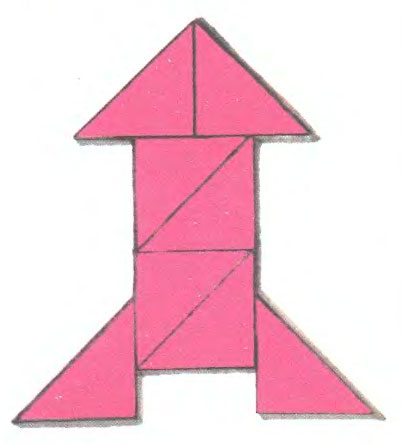 У команд конверты, в которых такие же ракеты, только разрезанные.Задача: как можно быстрее собрать ракету из деталей За правильное выполненное задание – 3 балла, за скорость добавляется – 1 балл. Молодцы! Вы справились с этим заданием! Корабль подготовлен к полету, а экипаж нет. Ребята, а во что одеты космонавты? (В скафандры) Слайд 12Правильно. Скафандр – это специальное снаряжение, предназначенное для изоляции человека (или животного) от внешней среды. Его космонавты     надевают при запуске и спуске ракеты, когда выходят в открытый космос.А где ваши скафандры? Следующее задание у нас такое. 
Конкурс 3.
Нарисовать часть скафандра –  гермошлем в виде окружности (Приложение 2)У кого шлем будет иметь более круглую форму тот и наберёт наибольшее количество баллов. Максимальное - 3 балла.Вот теперь можно лететь! Космонавты! Занять кресла, пристегнуть ремни! Три! Два! Один! Летим! Слайд 13Физминутка. «Космическая зарядка».Чтобы в космос нам слетать,
Крепкими нам надо стать.
В космонавтов превратимся,
И к планетам устремимсяЧто вы знаете о работе космонавтов в космосе? (Изучают поведение различных растений и животных в состоянии невесомости в космосе). А что значит невесомость? (Когда предметы не притягиваются к земле, а всё как будто плавает). Космонавты получают различные вещества, изучают погоду на Земле, фотографируют её, следят за стихийными бедствиями (ураганами, бурями). Изучают космос.
Ребята а вы знаете сколько планет в Солнечной системе? (9)
Конкурс 4.
Написать планеты, вращающиеся вокруг Солнца вместе с Землей (Приложение 3). За каждую планету вы получаете по 1 баллу. Кто расположит их по порядку, заработает ещё 3 балла. Максимальное – 12 баллов.Слайд 14
- Молодцы! Еще в Древней Греции упоминали о семи светящихся телах, которые движутся по небу на фоне неподвижных звезд. Этими космическими телами были: Солнце, Меркурий, Венера, Луна, Марс, Юпитер и Сатурн. Земля в этот перечень не входила, так как древние греки считали именно Землю центром всего сущего. И только в XVI веке Николай Коперник в своей научной работе под названием «Об обращении небесных сфер» пришел к выводу, что не Земля, а именно Солнце должно быть в центре системы планет. Поэтому из списка убрали Солнце и Луну и внесли в него Землю. А после появления телескопов добавили Уран и Нептун, в 1781 и 1846 годах соответственно. Последней открытой планетой Солнечной системы с 1930 года до недавних пор считался Плутон.Конкурс 5.Слайд 15Разгадать кроссворд. (Приложение 4)За каждое разгаданное слово – 1 балл. Максимальное – 8 баллов.
1. Летательный аппарат, на котором передвигалась Баба Яга.
2. Её видно только ночью.
3. Самая большая планета.
4. Самая ближайшая звезда, видимая днем.
5. Кличка собаки, которая первой отправилась в космическое пространство.
6. На каком космическом корабле Ю.Гагарин побывал впервые в космосе.
7. Спутник Земли.
Ключевое слово: Летательный аппарат инопланетян. 
Конкурс 6.
Слайд 16Составить и записать как можно больше слов из букв слова КОСМОНАВТИКА. Максимальное – 5 баллов. Команда называют слова по очереди. Молодцы, ребята, хорошо слушали, играли! Слайд 17Я хочу процитировать слова великого космонавта Гагарина: «Облетев Землю в корабле-спутнике, я увидел, как прекрасна наша планета. Люди, будем хранить и преумножать эту красоту, а не разрушать ее». Давайте будем выполнять завет первого летчика-космонавта! Подведём итоги конкурсов.Награждение команд.Приложение 1.ПЛАНЕТЫ СОЛНЕЧНОЙ СИСТЕМЫ: Меркурий, Венера, Земля, Марс, Юпитер, Сатурн, Уран, Нептун, ПлутонКроссворд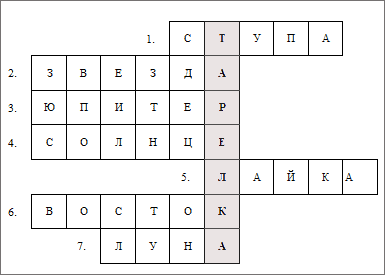 Приложение 4Разгадать кроссворд.                                                                                                 

1. Летательный аппарат, на котором передвигалась Баба Яга.
2. Её видно только ночью.
3. Самая большая планета.
4. Самая ближайшая звезда, видимая днем.
5. Кличка собаки, которая первой отправилась в космическое пространство.
6. На каком космическом корабле Ю.Гагарин побывал впервые в космосе.
7. Спутник Земли.
Ключевое слово: Летательный аппарат инопланетян. Разгадать кроссворд.                                                                                                                1. Летательный аппарат, на котором передвигалась Баба Яга.
2. Её видно только ночью.
3. Самая большая планета.
4. Самая ближайшая звезда, видимая днем.
5. Кличка собаки, которая первой отправилась в космическое пространство.
6. На каком космическом корабле Ю.Гагарин побывал впервые в космосе.
7. Спутник Земли.
Ключевое слово: Летательный аппарат инопланетян. Разгадать кроссворд.                                                                                                                1. Летательный аппарат, на котором передвигалась Баба Яга.
2. Её видно только ночью.
3. Самая большая планета.
4. Самая ближайшая звезда, видимая днем.
5. Кличка собаки, которая первой отправилась в космическое пространство.
6. На каком космическом корабле Ю.Гагарин побывал впервые в космосе.
7. Спутник Земли.
Ключевое слово: Летательный аппарат инопланетян. Приложение 3  ПЛАНЕТЫ СОЛНЕЧНОЙ СИСТЕМЫ ПЛАНЕТЫ СОЛНЕЧНОЙ СИСТЕМЫПриложение 2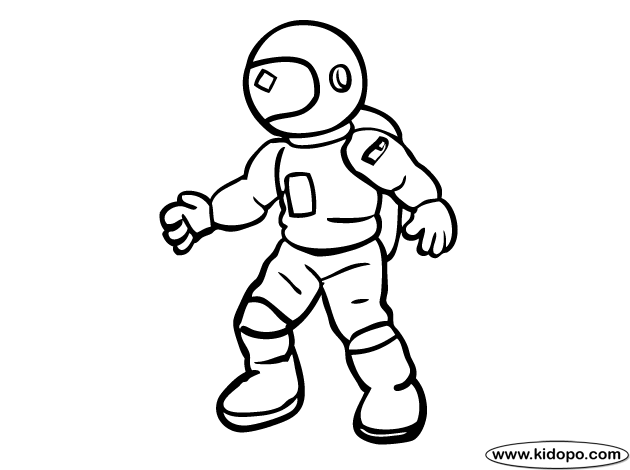 КОСМОНАВТИКАКОСМОНАВТИКАКОСМОНАВТИКАТолько сильных звездолет может взять с собой в полет.Космонавтом хочешь стать - должен много-много знать.Любой космический маршрут открыт для тех, кто любит труд.Очень дружно мы живем, скучных в космос не возьмем.Только сильных звездолет может взять с собой в полет.Космонавтом хочешь стать - должен много-много знать.Любой космический маршрут открыт для тех, кто любит труд.Очень дружно мы живем, скучных в космос не возьмем.Только сильных звездолет может взять с собой в полет.Космонавтом хочешь стать - должен много-много знать.Любой космический маршрут открыт для тех, кто любит труд.Очень дружно мы живем, скучных в космос не возьмем.Только сильных звездолет может взять с собой в полет.Космонавтом хочешь стать - должен много-много знать.Любой космический маршрут открыт для тех, кто любит труд.Только сильных звездолет может взять с собой в полет.Космонавтом хочешь стать - должен много-много знать.Любой космический маршрут открыт для тех, кто любит труд.Очень дружно мы живем, скучных в космос не возьмем.123456712345671234567